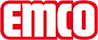 emco Bauemco Griglie per piscina telaio ad incasso 780coloribianco - simile al RAL 9010biancodescrizioneversione premontata con profili angolari di dimensione 25 x 28 x 3 mm o 28 x 25 x 3 mm, adatto per griglie per piscina con altezza d'ingombro di 22 e 25 mm. Solo per tracciati rettilinei.materialepoliestere (rinforzato con fibre di vetro)zanca per l'annegamento nel massetto necessaria (acciaio al nichelcromo) compresi nella fornituraassistenza e servizidimensionamentocontattoFabrizio Sollima Country Manager Tel. 0039-3358304784 f.sollima@emco-italia.com www.emco-bau.com